REGISTRE DE SANTÉ ET DE SÉCURITÉ À DESTINATION DES PERSONNELS    Cachet  de l'école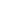 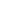 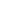 Date :						Heure :Lieu précis de l'observation :Nom et prénom de l'observateur :Qualité ou fonction :Les  XX  journées d’absences non-remplacées   (noter toutes les dates)   ont pour conséquences :- une surcharge numéraire d’élèves dans les classes.- du bruit.- une gestion dans l’urgence de l’organisation de la journée.- une impossibilité de mener les apprentissages prévus.- une perturbation du cadre habituel, notamment mis en place pour les inclus.- …Face à cette situation, je ressens :- de la fatigue.- de l’anxiété.- du découragement.- de la tension entre collègues.- ….- du mal-être au travail.Signature :Date : …../...../..... 	Nom  : 			Signature :Date : …../...../..... 	Nom  : 			Signature :Enregistrement n°            / 20….-20….Description du problème observé (un seul par fiche) : Solution(s) provisoire(s) :  CADRE RÉSERVÉ AU DIRECTEUR D'ÉCOLEFiche d’observation transmise à l’IEN et/ ou problème transmis à la Mairie.Copie adressée à l’assistant de prévention et au CHSCT-D44 (secretaire-chsctd44@ac-nantes.fr)Solution(s) définitive(s) et suites données par l’IEN ou la Mairie:    